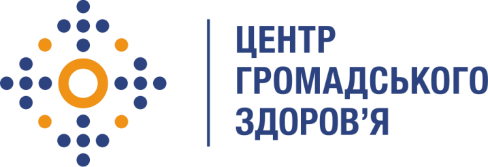 Державна установа 
«Центр громадського здоров’я Міністерства охорони здоров’я України» оголошує конкурс на відбір  консультантів для оцінки послуг з метою оптимізації регіональної лабораторної мережі в рамках програми Глобального фонду прискорення прогресу у зменшенні тягаря туберкульозу та ВІЛ-інфекції в УкраїниНазва позиції: Консультант для оцінки послуг з метою оптимізації лабораторної мережі (26 позицій)Рівень зайнятості: часткова                                                   Інформація щодо установи:Головним завданнями Державної установи «Центр громадського здоров’я Міністерства охорони здоров’я України» (далі – Центр є діяльність у сфері громадського здоров’я. Центр виконує лікувально-профілактичні, науково-практичні та організаційно-методичні функції у сфері охорони здоров’я з метою забезпечення якості лікування хворих на соціально небезпечні захворювання, зокрема ВІЛ/СНІД, туберкульоз, наркозалежність, вірусні гепатити тощо, попередження захворювань в контексті розбудови системи громадського здоров’я. Центр приймає участь в розробці регуляторної політики і взаємодіє з іншими міністерствами, науково-дослідними установами, міжнародними установами та громадськими організаціями, що працюють в сфері громадського здоров’я та протидії соціально небезпечним захворюванням.Основні обов'язки:Проведення аналізу існуючої лабораторної мережі системи громадського здоров’я.Проведення аналізу формування потреби в лабораторних послугах для забезпечення належного виконання  функцій по контролю за інфекційними та неінфекційними хворобами.Визначення механізму для формування потреби лабораторних послуг.Визначення реальної потреби в кількості та видах лабораторних послуг.Розробка рекомендацій щодо оптимізації існуючої лабораторної мережі системи громадського здоров’я.  Вимоги до професійної компетентності:•	Вища освіта (рівень спеціаліста, магістра). •	Навички підготовки проектів нормативно правових актів.Відмінний рівень роботи з комп’ютером, знання MS Word, MS Excel, MS PowerPoint.Досвід роботи в сфері лабораторної діагностики;Відмінні навички з комунікації та письма (українською та англійською мовами);Досвід кабінетного аналізу документів, написання аналітичних записок, звітів.Резюме мають бути надіслані електронною поштою на електронну адресу: vacancies@phc.org.ua. В темі листа, будь ласка, зазначте: «199 – 2021 Консультант для оцінки послуг з метою оптимізації лабораторної мережі». Термін подання документів – до 15 липня 2021 року, реєстрація документів 
завершується о 18:00.За результатами відбору резюме успішні кандидати будуть запрошені до участі у співбесіді. У зв’язку з великою кількістю заявок, ми будемо контактувати лише з кандидатами, запрошеними на співбесіду. Умови завдання та контракту можуть бути докладніше обговорені під час співбесіди.Державна установа «Центр громадського здоров’я Міністерства охорони здоров’я України»  залишає за собою право повторно розмістити оголошення про вакансію, скасувати конкурс на заміщення вакансії, запропонувати посаду зі зміненими обов’язками чи з іншою тривалістю контракту.